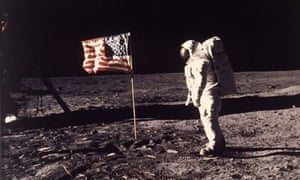 Astronaut Edwin E. Aldrin poses for a photograph beside the U.S. flag deployed on the Moon during the Apollo 11 mission on July 20, 1969. Photograph: NEIL ARMSTRONG/AP3:56 am: mansteps onto the moonBy ANTHONY TUCKERMen are on the moon. At 3.56 this morning Armstrong stepped from the lunar module and set foot on lunar ground. It was the fulfilment of a dream which men have shared since the beginning of recorded history. Aldrin followed his commander down the steps of the lander – already named Tranquillity Base – 19 minutes later.Armstrong reported that the surface seemed to be very fine powder into which his feet sank about one-eighth of an inch. He could see his footprint clearly.Armstrong’s first words on the moon were: “That’s one small step for man. One giant leap for mankind.” The first television view millions on earth saw was Armstrong’s foot descending slowly. Then there was his full figure.“It’s a very soft surface, but here and there where I poke with a sample collector I run into a very hard surface,” he said. “It appears to be the same material.” The moon “has a harsh beauty all of its own’” Aldrin reported. “It looks like the desert of the United States, but it is very beautiful.”Aldrin experimented with movement in the low gravity, and remarked that a moonwalker had to be careful to lean in the direction he wanted to go or he would lurch around “like someone slightly inebriated.” When they started to examine their surroundings Aldrin reported finding a purple rock.The decision to walk early was made three hours after the lunar module Eagle had made a perfect landing at 9:17pm four miles downrange from the chosen site. The spacecraft was steered manually to clear a boulder-strewn crater “the size of a football field.” It was a moment of extraordinary tension and silence. The Lunar module curved gently down over the Sea of Tranquillity, its drama heightened by the calm, almost casual voices of the astronauts and the mission controller at Houston.